G Dri  Pairs 2023/248pm Monday 5th February 2024G Dri  Pairs 2023/248pm Monday 5th February 2024G Dri  Pairs 2023/248pm Monday 5th February 2024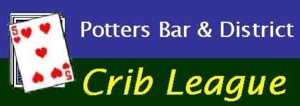 SCCC 3Steamers (EBRBL) 6Steamers (EBRBL) 6Kitcheners 8Kitcheners 8L Berry/L Lawless (SCCC)M Smith/A Bullock (Steam)M Smith/A Bullock (Steam)D Thomspon/R Guest (Kitch)D Thomspon/R Guest (Kitch)C Hale/ John Allen (BH)L Gordon/K Allen (Lords)L Gordon/K Allen (Lords)T Heaney/D McDonnell (SCCC)T Heaney/D McDonnell (SCCC)J Clark/L Steed (Jokers)H Smith/P Brewster (Kitch)H Smith/P Brewster (Kitch)T Lovell/B Burnham (OHB)T Lovell/B Burnham (OHB)L Murphey/B Brennan (OHB)L Murphey/B Brennan (OHB)D Read/G Smith (Lords)D Read/G Smith (Lords)L Chesson/D Redington (Exch)L Chesson/D Redington (Exch)P Lane/J Drews (PBCC)P Lane/J Drews (PBCC)H Lowe/Ted Greally (3HS)H Lowe/Ted Greally (3HS)S Naughton/R Read (BSCA)S Naughton/R Read (BSCA)M Teale/J Scott (Exch)M Teale/J Scott (Exch)P Estall/D Holliday (Builders)P Estall/D Holliday (Builders)PBCC 5Builders (NB) 4Three Horseshoes 2S N-Short/M Robinson (PBCC)M Page/M Wortley (Builders)Ricky Payne/B Greally (3HS)R Barr/T Barnet (Lords)M Lovell/P Dinner (OHB)Sue Ellis/Peter Campbell (Kitch)T Papa/A Papa (BH)S Navesey/L Lane (PBCC)D Radford/S Green (Jokers)B Whitlam/E Gullon (Steam)P Grant/D Sparrow (Exch)Exchequers (Builders LH) 7BSCA 4InstructionsPlease ensure the names are drawn at 8pm promptly Anyone who is not present can be included but must be at the venue before 8:15pm to playL Bailey/M Brennan (Exchq)G Pearce/T Coyte  (BSCA)InstructionsPlease ensure the names are drawn at 8pm promptly Anyone who is not present can be included but must be at the venue before 8:15pm to playC Cameron/W Bell (BH)J Paul /C Cushin (SCCC)InstructionsPlease ensure the names are drawn at 8pm promptly Anyone who is not present can be included but must be at the venue before 8:15pm to playN Appleyard/L Williams (Lords)K Winter/S Gunning (Jokers)InstructionsPlease ensure the names are drawn at 8pm promptly Anyone who is not present can be included but must be at the venue before 8:15pm to playR Aldrich/ L Aldrich (SCCC)C Rogers/A Seagar (Steam)InstructionsPlease ensure the names are drawn at 8pm promptly Anyone who is not present can be included but must be at the venue before 8:15pm to playM Cavallini/R Enright (PBCC)InstructionsPlease ensure the names are drawn at 8pm promptly Anyone who is not present can be included but must be at the venue before 8:15pm to playRon/Ken Webb (Jokers)J Stevenson/P Beavis (Steam)1st RoundSemi FinalFinal